.8 (slow) count introStep Forward On Right, ½ Pivot Turn Step, ¼ Pivot Turn Cross, ½ Turn, WeaveCross Rock/Recover, Weave With ½ Turn Right, Cross Rock/Recover, Cross StepStep Side, Back Rock/Recover X2, ¼ Turn Left, ¾ Turn Left, Sailor ½ Turn CrossStep Side Right, Rock Back/Recover With ¼ Turn Right, Rock Back/Recover With ½ Turn Left, Rock Back/Recover, Side Rock CrossSpiral ½ Turn, Shuffle Forward, Rock Forward/Back, Back Sweeps, Coaster StepRESTART: 	DURING Wall 2 FACING 6o/c WallBall Rock/Recover X2, ½ Pivot Turn Right, Step Forward, Full TurnContact: kim@kray1.orangehome.co.ukMoon & Mars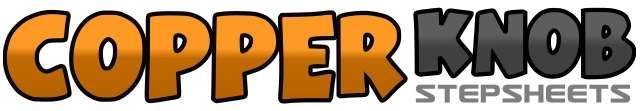 .......Count:48Wall:2Level:Intermediate / Advanced.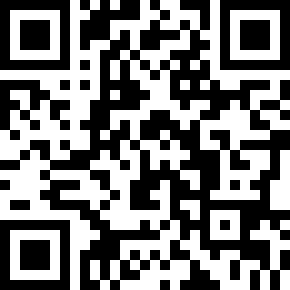 Choreographer:Kim Ray (UK) - March 2011Kim Ray (UK) - March 2011Kim Ray (UK) - March 2011Kim Ray (UK) - March 2011Kim Ray (UK) - March 2011.Music:Talking to the Moon - Bruno Mars : (CD: Doo-Wops & Hooligans - 3:38)Talking to the Moon - Bruno Mars : (CD: Doo-Wops & Hooligans - 3:38)Talking to the Moon - Bruno Mars : (CD: Doo-Wops & Hooligans - 3:38)Talking to the Moon - Bruno Mars : (CD: Doo-Wops & Hooligans - 3:38)Talking to the Moon - Bruno Mars : (CD: Doo-Wops & Hooligans - 3:38)........1Step forward on right2&3Step forward on left, ½ pivot turn right, step forward on left (6o/c)4&5Step forward on right, ¼ pivot turn left, cross right over left (3o/c)6&7¼ turn right stepping back on left, ¼ turn right side stepping right, cross left over right&8&Step right to right side, cross left behind right, step right to right side (9o/c)1-2Cross rock/lean left over right, recover back on right&Step left next to right3-4Cross right over left, ¼ turn right stepping back on left&¼ turn right stepping right to right side (3o/c)5&6Cross left over right, step right to right side, step left behind right&Step right to right side7&Cross rock left over right, recover back on right8&Step left to left side, cross right over left (3o/c)1-2&Large step to left side, rock back on right, recover forward on left3-4&Large step to right side, rock back on left, recover forward on right5-6&¼ turn left stepping forward on left, step forward on right, ½ pivot turn left7¼ turn left stepping right to right side (3o/c)&8&Cross left behind right (starting to turn left), ¼ turn left stepping back on right, ¼ turn left crossing left over right (9o/c)1-2&Step right to right side, rock back on left, recover on right3-4&¼ turn right stepping side left, rock back on right, recover on left (12o/c)5-6&½ turn left stepping back on right, rock back on left, recover forward on right7&8&Step forward on left, side rock right, recover on left, cross right over left (6o/c)1Stepping back on left, lifting right slightly cross left spiral ½ turn right (12o/c)2&3Step forward on right, step left next to right, step forward on right4&Rock forward on left, recover back on right5-6Step back on left sweeping right out and back, step back on right sweeping left out and back7&8Step back on left, step back on right, step forward on left&1-2Step right next to left, rock/lean forward on left, recover back&3-4Step left next to right, rock/lean forward on right, recover back&5-6Step right next to left, step forward on left, ½ pivot turn right (6o/c)7Step forward on left8&½ turn left stepping back on right, ½ turn left stepping forward on left (6o/c)